На  № _____________  от ______________Извещение о проведении запроса котировоксреди субъектов малого предпринимательстваУважаемые господа!Номер извещения на официальном сайте:______________________________ Муниципальное бюджетное учреждение «Дворец семьи» приглашает принять участие в размещении муниципального заказа у субъектов малого предпринимательства способом запроса котировок на поставку компьютерной техники для нужд бюджетного учреждения. Предмет гражданско-правового договора: поставка компьютерной техникиМаксимальная  цена гражданско-правового договора:24998 (двадцать четыре тысячи девятьсот девяносто восемь) рублей.В цену товаров должны быть включены расходы на перевозку, страхование, уплату таможенных пошлин, налогов, сборов и других обязательных платежей, включая НДС.Источник финансирования: бюджет города Югорска на 2012 год.Место поставки компьютерной техники: 628260, Муниципальное бюджетное учреждение «Дворец семьи», ул.Спортивная, . Югорск, Ханты-Мансийский автономный округ-Югра, Тюменская область.Срок и условия оплаты компьютерной техники: безналичным перечислением после получения товара и подписания товарной накладной в течение 2 рабочих дней Сроки поставки компьютерной техники: в течение 2 дней с момента подписания  договора.В случае Вашего согласия принять участие в поставке товара, прошу направить котировочную заявку   (Форма 1)  по адресу: 628260, Администрация города Югорска, управление экономической политики, ул.40 лет Победы,11, каб.310, г.Югорск, Ханты-Мансийский автономный округ-Югра, Тюменская область. Е-mail: omz@ugorsk.ru.Срок подачи котировочных заявок:прием котировочных заявок осуществляется в рабочие дни с 9.00 часов по местному времени «_08_» декабря 2012г. до 13.00 часов по местному времени «_17__» декабря 2012г.Требования к участникам размещения заказа: 1.Участник размещения заказа должен соответствовать требованиям, установленным статьей 4 Федерального закона от 24.07.2007 № 209-ФЗ «О развитии малого и среднего предпринимательства Российской Федерации», в соответствии с которым к субъектам малого предпринимательства относятся внесенные в единый государственный реестр юридических лиц потребительские кооперативы  и коммерческие организации (за исключением государственных и муниципальных унитарных предприятий), а также физические лица, внесенные в единый государственный реестр индивидуальных предпринимателей и осуществляющие предпринимательскую деятельность без образования юридического лица (далее - индивидуальные предприниматели), крестьянские (фермерские) хозяйства, соответствующие следующим условиям:1) для юридических лиц – суммарная доля участия Российской Федерации, субъектов Российской Федерации, муниципальных образований, иностранных юридических лиц, иностранных граждан, общественных и религиозных организаций (объединений), благотворительных и иных фондов в уставном (складочном) капитале (паевом фонде) указанных юридических лиц не должна превышать 25% (за исключением активов акционерных инвестиционных фондов и закрытых паевых инвестиционных фондов), доля участия, принадлежащая одному или нескольким юридическим лицам, не являющимся субъектами малого предпринимательства, не должна превышать 25% (данное ограничение не распространяется на хозяйственные общества, деятельность которых заключается в практическом применении (внедрении) результатов интеллектуальной деятельности (программ для электронных вычислительных машин, баз данных, изобретений, полезных моделей, промышленных образцов, селекционных достижений, топологий интегральных микросхем, секретов производства (ноу-хау), исключительные права на которые принадлежат учредителям (участникам) таких хозяйственных обществ - бюджетным научным учреждениям илисозданным государственными академиями наук научным учреждениям либо бюджетным образовательным учреждениям высшего профессионального образования или созданным государственными академиями наук образовательным учреждениям высшего профессионального образования);2) средняя численность работников за предшествующий календарный год не должна превышать следующего предельного значения средней численности работников для субъектов малого предпринимательства – 100 человек включительно;3) выручка от реализации товаров (работ, услуг) без учета налога на добавленную стоимость или балансовая стоимость активов (остаточная стоимость основных средств и нематериальных активов) за предшествующий календарный год не должна превышать предельные значения, установленные Правительством Российской Федерации для субъектов малого предпринимательства – 400 млн.рублей.2. Отсутствие в реестре недобросовестных поставщиков сведений об участнике размещения заказа.Любой участник размещения заказа  вправе подать только одну котировочную заявку, внесение изменений в которую не допускается.Проведение переговоров между заказчиком и участником размещения заказа в отношении поданной им котировочной заявки не допускается.Котировочная заявка, поданная в письменной форме, должна быть подписана руководителем и скреплена соответствующей печатью в случае ее наличия. Подчистки и исправления не допускаются, за исключением исправлений, парафированных лицами, подписавшими котировочную заявку. Факсимильная копия котировочной заявки к рассмотрению не принимается. Котировочная заявка, поданная в форме электронного документа, должна быть с электронной подписью, соответствующей требованиям Федерального закона от 6 апреля . N 63-ФЗ "Об электронной подписи".  Котировочные заявки, поданные после дня окончания срока подачи котировочных заявок, не рассматриваются и в день их поступления возвращаются участникам размещения заказа, подавшим такие заявки.Котировочные заявки  не рассматриваются и отклоняются, если они не соответствуют требованиям, установленным в настоящем  запросе котировок, или предложенная в котировочных заявках цена товаров превышает максимальную цену, указанную в настоящем запросе котировок.  Срок подписания победителем гражданско-правового договора:Победитель в проведении запроса котировок должен предоставить заказчику подписанные со своей стороны два экземпляра муниципального контракта в срок не позднее семи календарных дней со дня подписания протокола рассмотрения и оценки котировочных заявок.Гражданско-правовой договор с победителем в проведении запроса котировок будет подписан не ранее семи дней со дня размещения на официальном сайте протокола рассмотрения и оценки котировочных заявок и не позднее, чем через 20 дней со дня подписания указанного протокола.Уведомляю Вас, что направление заказчиком запроса котировок и представление поставщиков котировочной заявки не накладывает на стороны никаких обязательств.Контактные лица заказчика: [ Толикова Елена Васильевна, начальник хозяйственного отдела, 8(34675)20856].Директор                                                            Л.Д. КриницынаМПФорма 1В единую комиссиюпо размещению заказов КОТИРОВОЧНАЯ ЗАЯВКАДата ___________Уважаемые господа!Изучив  запрос котировок от  «27» ноября 2012 года № 332  , номер извещения на официальном сайте:_________________________, получение которого настоящим удостоверяется, мы, _____________________________________________________________________________ (указывается сведения об участнике размещения заказа: наименование (для юридического лица), фамилия, имя, отчество(для физического лица, в том числе индивидуального предпринимателя)осуществить  поставку товаров в полном соответствии с условиями запроса котировок.О себе сообщаем:- место нахождения (для юридического лица):____________________________________- место жительства (для физического лица, в том числе индивидуального предпринимателя):_______________________________________ - идентификационный номер налогоплательщика (ИНН) ________________________- банковские реквизиты:___________________________- КПП (для юридических лиц)________________________-  номер контактного телефона: __________________.Мы предлагаем осуществить  поставку товара в следующем объеме и  на следующих условиях:  В цену товара включены расходы на перевозку, страхование, уплату таможенных пошлин, налогов, сборов и других обязательных платежей, включая НДС (в случае если участник размещения заказа не является плательщиком НДС, то необходимо указать « без НДС»).  Мы согласны исполнить условия гражданско-правового договора, указанные в извещении о проведении запроса котировок.  Настоящим подтверждаем, что в соответствии со ст. 4 Федерального закона от 24.07.2007№ 209-ФЗ мыявляемся  субъектом малого предпринимательства:- средняя численность работников за предшествующий календарный год не превысила ста человек включительно;- выручка от реализации товаров (работ, услуг) без учета налога на добавленную стоимость или балансовая стоимость активов (остаточная стоимость основных средств и нематериальных активов) за предшествующий календарный год не превысила 400 млн.руб.;- суммарная доля участия Российской Федерации, субъектов Российской Федерации, муниципальных образований, иностранных юридических лиц, иностранных граждан, общественных и религиозных организаций (объединений), благотворительных и иных фондов в уставном (складочном) капитале (паевом фонде) указанных юридических лиц не превышает двадцать пять процентов (за исключением активов акционерных инвестиционных фондов и закрытых паевых инвестиционных фондов), доля участия, принадлежащая одному или нескольким юридическим лицам, не являющимся субъектами малого предпринимательства, не превышает двадцать пять процентов (для юридических лиц).Дополнительно мы принимаем на себя следующие обязательства: _______________ __________________________       ______________             __________________________Должность                                                                  подпись                                                           (Ф.И.О.)                                                                                         М.П.Подписывает руководитель участника – юридического лица (индивидуальный предприниматель, иное физическое лицо, представитель участника, действующий на основании доверенности).   Указывается должность, фамилия, имя, отчество; подпись заверяется печатью в случае ее наличия.  ПРОЕКТ ГРАЖДАНСКО-ПРАВОВОГО ДОГОВОРАна поставку компьютерной техникиг.  Югорск.                                                                              "____"_____________2012 г.Муниципальное бюджетное  учреждение «Дворец семьи», именуемое в дальнейшем "Заказчик", в лице директора Криницыной Ларисы Дмитриевны, действующего на основании Устава, с одной стороны, и __________________________________________________, именуемое в дальнейшем "Поставщик", в лице ______________________________________, действующего (его) на основании ___________________________________________________________, с другой стороны, вместе по тексту настоящего Договора именуемые стороны, заключили настоящий гражданско-правовой договор о нижеследующем:1.ПРЕДМЕТ ДОГОВОРА1.1. Данный гражданско-правовой договор заключается по результатам рассмотрения и оценки котировочных заявок (Протокол № ___ от _____________ .)Поставщик обязуется передать в собственность Заказчика  __________________________ (далее товар) на общую сумму поставки – _____________________ руб.,согласно спецификации (Приложение №1) (_______________________________________),а Заказчик принять и оплатить товар.1.2. На момент передачи Заказчику согласованной партии товара, она должна принадлежать Поставщику на праве собственности, не быть заложенной или арестованной, не являться предметом исков третьих лиц.1.3. В целях правовой обеспеченности настоящего гражданско-правового договора, Поставщик предоставляет копии, заверенные надлежащим образом: копию свидетельства о государственной регистрации и/или копию свидетельства о внесении записи в Единый государственный реестр. 2.КОЛИЧЕСТВО И КАЧЕСТВО ТОВАРА 2.1. Наименование, характеристики, единицы измерения, количество и цена поставляемого товара указываются в спецификации, которая является неотъемлемой частью гражданско-правового договора. 2.2. Товар, поставляемый согласно настоящего гражданско-правового договора, должен соответствовать требованиям государственных стандартов Российской Федерации, а также иметь сертификаты соответствия, регистрационные удостоверения,заверенные в установленном порядке при поставке товара. 2.3.Поставщик гарантирует качество Товара в течение всего срока годности при полном соблюдении Заказчиком условий хранения и использования Товара. 2.4.Упаковка, поставляемого товара должна соответствовать ГОСТу, ТУ и другим требованиям, предъявляемым к качеству данного товара, при условии бережного обращения с грузом, сохранности товара.3.ПОРЯДОК ПОСТАВКИ ТОВАРА3.1.Поставщик осуществляет поставку товара по следующему адресу: 628260 Тюменская обл., г. Югорск, ул. Спортивная 2,  МБУ  «Дворец семьи»3.2.Поставка – разовая, в течение   2 дней со дня подписания договора-Поставщик не менее чем за 24 часа до отправки Товара информирует Заказчика о времени его прибытия.3.3.Заказчик, уведомленный в соответствии с п. 3.2., обязуется предпринять все надлежащие меры, обеспечивающие принятие товара.3.4.В случае отказа Заказчика от поставленного Поставщиком товара, Заказчик обязуется обеспечить сохранность (ответственное хранение) товара приняв товар на ответственное хранение с отнесением всех расходов по такому хранению на счет Поставщика и незамедлительно уведомляет об этом последнего. Получив уведомление, Поставщик обязан вывезти товар или распорядиться им в разумный срок (разумный срок определяться в зависимости от вида товара). По истечении срока Заказчик вправе самостоятельно распорядиться товаром, погасив из вырученных денег свои расходы на хранение, а остальную часть передать Поставщику.3.5.Товар считается поставленным с момента подписания акта приемки товара, при этом право собственности на товар переходит от Поставщика к Заказчику.3.6.Фактом, подтверждающим принятие товара Заказчиком, являются: - оформленные надлежащим образом сопроводительные документы на товар (скрепленные печатью и подписанные товарная накладная и акт приемки-передачи Получателем, с указанием расшифровки подписи, должности Получателя, а также с указанием даты получения товара). Товар должен сопровождаться сертификатами, накладными, счетами-фактурами.3.7.Заказчик производит приемку товара по количеству и целостности упаковки сличает данные, выявленные при приемке с данными, указанными в сопроводительных документах. 3.8.Все отступления по количеству, качеству и ассортименту поставленного товара должны быть зафиксированы и точно отражены  в коммерческом акте, составленным Заказчиком и с представителем Поставщика или с 3-м лицом. Акт незамедлительно должен быть передан Поставщику по факсу, оригинал должен быть направлен по почте.3.9.Претензии по качеству товара могут быть заявлены Заказчиком в пределах срока годности товара.3.10.В случае несоответствия количества вложений индивидуальных упаковок в одном грузовом месте, а также в случаях не соответствия ассортименту товара, Заказчик  не позднее 20 календарных дней обязан заявить претензию.4.ТРАНСПОРТНЫЕ УСЛОВИЯ4.1.Доставка товара по настоящему гражданско-правовому договору осуществляется транспортом Поставщика. Согласованный с Заказчиком вид транспорта учитывает географическое положение, транспортную развязку. Товар должен быть упакован надлежащим образом и поставлен в транспортных стандартных коробках.4.2.В случае отгрузки поставщиком товара с нарушением требований п. 4.1. разница в тарифе относится на Поставщика. 5.ЦЕНА И ПОРЯДОК РАСЧЕТОВ5.1.Цена на товар зафиксирована в спецификации, протоколе рассмотрения и оценки котировочных заявок и не подлежит корректировке в ходе выполнения контракта.5.2.Расчеты между сторонами за товар осуществляются: безналичным перечислением  после получения товара и подписания товарной накладной, в течение 2 рабочих дней.5.3. В цену товаров  включены расходы на доставку товара Заказчику, страхование, уплату таможенных пошлин, налогов, сборов и других обязательных платежей, включая НДС.5.4.Днем оплаты считается день списания денежных средств со счета Заказчика для их перечисления на счет Поставщика.6.ОТВЕТСТВЕННОСТЬ СТОРОН6.1.Сторона, не исполнившая или ненадлежащим образом исполнившая обязательства по договору при выполнении его условий, несет ответственность, если не докажет что надлежащее исполнение обязательств оказалось невозможным в следствие непреодолимой силы (форс-мажор), т.е. чрезвычайных и непредотвратимых обязательств, при конкретных условиях конкретного периода времени.Положение настоящей статьи контракта применяются независимо от того, в чьей собственности в тот момент находился товар.6.2. В случае просрочки исполнения Заказчиком обязательства, предусмотренного договором, Поставщик вправе в судебном порядке взыскать с Заказчика пени. Пени начисляется за каждый день просрочки исполнения обязательства, предусмотренного договором, начиная со дня, следующего после дня истечения установленного договором срока исполнения обязательства. Размер такой пени устанавливается в размере одной трехсотой действующей на день уплаты пени ставки рефинансирования ЦБ РФ. Заказчикосвобождается от уплаты пени, если докажет, что просрочка исполнения указанного обстоятельства произошла вследствие непреодолимой силы. 6.3. В случае просрочки исполнения Исполнителем обязательств, предусмотренных настоящим договором, Исполнитель уплачивает Заказчику  пеню в размере одной трехсотой действующей на день уплаты пени ставки рефинансирования Центрального банка Российской Федерации от суммы Договора за каждый день просрочки. Указанная  неустойка  взыскивается  до  даты  фактического  исполнения  договорного  обязательства. Исполнитель освобождается от уплаты пеней, если докажет, что просрочка исполнения указанного обязательства произошла вследствие непреодолимой силы или по вине другой стороны.6.4. Ответственность сторон в иных случаях определяется в соответствии с законодательством Российской Федерации.6.5. При обнаружении фактов нарушения целостности упаковки, отсутствия сопровождающих документов и т.д. в ходе проверки товара, Заказчик имеет право отказаться от приема товара. 6.6.Поставщик производит допоставку недостающего товара либо производит замену некачественного товара в течение 10 дней со дня получения претензии.6.7. Претензии по количеству, ассортименту и комплектности могут быть предъявлены в течение 20 дней с момента поставки.6.8.Поставщик по требованию Заказчика в течение трех дней со дня предъявления требования о замене товара обязан безвозмездно заменить неисправный товар на новый, обеспечив доставку за свой счет.6.9. В случае поставки товара ненадлежащего качества, которое было обнаружено после приемки товара, Заказчик имеет право требовать возврата их стоимости, а также потребовать полного возмещения убытков, причиненных ему вследствие поставки товара ненадлежащего качества.6.10. Поставщик несет ответственность за качество поставленного товара независимо от того, каким производителем товар изготовлен. 6.11.Поставка товаров одного наименования в большем количестве, чем предусмотрено в спецификации, являющейся неотъемлемой частью настоящего договора, не засчитывается в покрытие недопоставки товаров другого наименования, входящего в тот же ассортимент, и подлежит восполнению.6.13. В случае несоответствия количества вложений индивидуальных упаковок в одном грузовом месте, а также в случаях не соответствия качеству и ассортименту товара, Заказчик не позднее 20 календарных дней обязан заявить претензию по количеству и ассортименту поставленного товара.6.14. В случае отсутствия сопровождающих документов к товару, применяются действия, предусмотренные п.п. 3.4. настоящего контракта. Поставщик считается не исполнившим свои обязательства по данному договору.7.ПОРЯДОК РАЗРЕШЕНИЯ СПОРОВ7.1.Споры, которые могут возникнуть при исполнении условий настоящего договора, стороны будут стремиться разрешать дружеским путем в порядке досудебного разбирательства (путем переговоров, обмена письмами, уточнением условий контракта, составлением необходимых протоколов, дополнений и изменений, обмена телеграммами, факсами и д.р.), при этом каждая из сторон вправе претендовать на наличие у нее в письменном виде всех документов. 7.2. При не достижении взаимоприемлемого решения стороны вправе передать спорный вопрос на разрешение в судебном порядке в Арбитражном суде ХМАО – Югры..8.ДЕЙСТВИЕ ДОГОВОРА ВО ВРЕМЕНИНастоящий договор, вступает в силу со дня подписания его сторонами, и становится обязательным для сторон, заключивших его. Настоящий Договор действует до полного исполнения обязательств сторон. Расторжение гражданско-правового договора допускается по соглашению сторон или по решению суда по основаниям, предусмотренным гражданским законодательством (ст.9 п. 8 Федерального закона «О размещении заказов на поставки товаров, выполнение работ, оказание услуг для государственных и муниципальных нужд» от 21 июля 2005г. № 94-ФЗ).9. ЗАКЛЮЧИТЕЛЬНЫЕ ПОЛОЖЕНИЯ9.1.Взаимоотношения сторон, не урегулированные настоящим договором, регулируются действующим законодательством. 9.2.Данный документ является полным текстом договора и после его заключения любые иные ранее имевшиеся договоренности, противоречащие условиям договора, теряют свою юридическую силу. 9.3.Договор составлен в 2-х экземплярах, по одному для каждой из сторон, имеющих одинаковую юридическую силу. 9.4.Риск случайной гибели или случайной порчи, утраты или повреждения товара, являющегося предметом настоящего договора, несет Поставщик или Заказчик, в зависимости от того, кто из них обладал правом собственности на  товар в момент случайной гибели или случайного повреждения его.9.5.В случае реорганизации Поставщика в форме преобразования, слияния или присоединения, все права и обязанности по настоящему договору переходят к его правопреемнику.10.ЮРИДИЧЕСКИЕ АДРЕСА СТОРОНВ случае изменения юридического адреса или обслуживающего банка стороны  обязаны в 10-ти дневный срок уведомить об этом друг друга.Реквизиты сторон  Приложение №1Спецификация товара.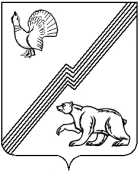 Муниципальное бюджетное учреждение«Дворец семьи»ул. Спортивная, 2 г. Югорск, 628260,Ханты-Мансийский автономный округ – Югра,Тюменская область, Тел./ факс (34675) 7-15-03E-mail:palacefamily@mail.ruОКПО 83334744, ОГРН1078622001743ИНН/КПП 8622015470/ 86220100127.11.2012г.№332№ п/пКод ОКДПНаименование товараХарактеристикаЕд. изм.количество1.3020262Персональный компьютерХарактеристики устройства:- процессор двухядерный, тактовая частота не ниже 3 ГГц,  Кэш 2 уровня не менее 4 Мб, частота системной шины не ниже 1333МГц;- корпус с блоком питания не менее 550 Вт, дополнительный вентилятор в корпусе, 2 разъема USB 2.0 на передней панели;- оперативная память не менее 4 Гб Материнская плата:- сетевой контроллер;- видеоконтроллер, можно интегрированный;- жесткий диск не менее 320 Gb; - клавиатура;- 3 кнопочная оптическая мышь со скроллингом, коврик для мыши;- диск CD-ROM с комплектом драйверов;- предустановленная лицензионная операционная система, Windovs 7, профессиональная русифицированная версия с дистрибутивом на оптическом диске (эквивалент не предусмотрен ввиду несовместимости товаров, на которых применяются другие товарные знаки, знаки обслуживания, и необходимости обеспечения взаимодействия товара с товарами используемые заказчиком);- DVD-ROM пишущий.- Card-ReaderКомплектация устройства::- персональный компьютер для офиса с запрошенными характеристиками;- сетевой фильтр электропитания, длина не менее 5 м.шт123020321Блок бесперебойного питанияХарактеристики устройства:- внешний линейно-интерактивный источник бесперебойного питания APCBack-UPSCS или эквивалент;- мощность не менее 650VA;- номинальное входное напряжение 230 В;- диапазон входного напряжения 180-266 В;- количество выходных розеток: не менее 3 обычных с резервным питанием + 1 обычная без резервного питания;- защита телефонной/модемной линии.Комплектация устройства:- блок бесперебойного питания с запрошенными характеристикамишт133010030Принтер лазерныйХарактеристики устройства:Монохромный лазерный принтер;- формат бумаги А4-управление бумагой: многоцелевой лоток  подачи бумаги с объемом не менее 50 листов, - плотность бумаги: в пределах 60-163 г/м2;- двусторонняя печать: опциально интерфейс USB 2.0;Класс энергоэффективностине ниже класса «А»Комплектация устройства:- принтер лазерный с запрошенными характеристиками;- интерфейс кабель USB 2.0 длинна  не менее1,8м – 1шт.в комплекте№ п/пНаименование товараХарактеристикаЕд. изм.Кол-воЦена, рубСумма, руб.12……ЦЕНА ДОГОВОРАЗаказчик:  Муниципальное бюджетное учреждение «Дворец семьи»628260,ХМАО, г. Югорск, ул. Спортивная 2т/факс: 8 (34675) 7-15-03УФК  по ХМАО-Югре (КФ и НП г. Югорска, МБУ «Дворец семьи»», 208.18.101.0) ИНН 8622015470 КПП 862201001О К П О  83334744 ОКАТО   71187000000Расчетный счет 40701810800063000007Б И К 047162740	БАНК ОАО Ханты-Мансийский банк г. Ханты-Мансийск____________________ Л.Д. КриницынаМ.П.Поставщик: № п/пНаименование товараЕд. изм.Кол-воЦена, рубСумма, руб.1Персональный компьютерХарактеристики устройства:шт12Блок бесперебойного питанияХарактеристики  устройства:шт13Принтер лазерныйХарактеристики  устройства:шт1